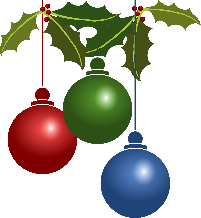 Friday July 207:00 PM 	Christmas S’mores by the campfire   Community Firepit {behind the store}8:00 PM 	Christmas MovieSaturday July 21 DECORATE YOUR SITES CONTEST12:00 PM	Christmas scavenger hunt1:00 PM	Make melted snowman cookies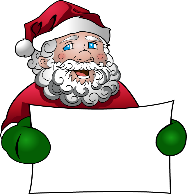 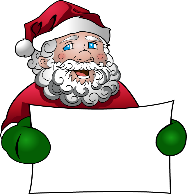 2:00 PM	Christmas Theme Children’s crafts 3:00 PM	Tie Dye $10.005:00 PM	Ugly Christmas shirt contest & Candy Bar Bingo7:00 Pm 	Ice Cream Social make your own Christmas sundae8:00 PM	Christmas MovieSunday July 228:30 AM 	Contest Winners announced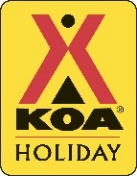 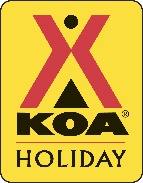 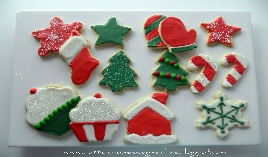 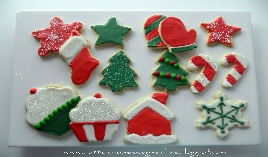 